Applied Leadership Development 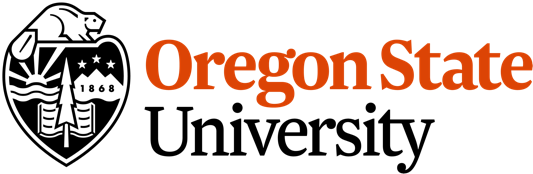 Oregon State University’s Leadership MinorLeadership Skills List1. Communication and Listening Skills2. Developing and Working in Teams3. Motivating and Leading Others4. Change: Theories and Application5. Conflict Management6. Ethics7. Leadership Theories8. Leadership Styles9. Strategic Planning10. Conflict Management11. Developing and Maintaining Professional Relationships12. Collaboration13. Creativity14. Stress Management15. Risk Taking16. Networking17. Emotional Intelligence18. Responsibility19. Accountability20. Social Skills and Leadership21. Giving and Receiving Criticism22. Mentoring Relationships23. Systems Thinking24. Commitment to Civic Involvement25. Aligning Personal and Career Goals26. Ability to Coach27. Self-Awareness28. Accurate and Concise Communication29. Formulating Good Questions30. Decision Making31. Creative and Innovative Solutions32. Lifelong Learning33. Problem Solving34. Reasoning35. Consensus Building36. Reflection Skills37. Effective Work Habits38. Working Under Pressure39. Adapting and Applying Technology40. Running a Meeting41. Group Dynamics42. Aware and Sensitive to Diversity43. Cultural Appreciation44. Teaching Others45. Negotiation Skills46. Delegation